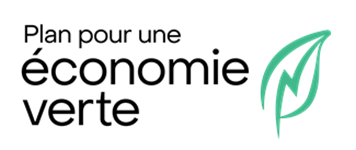 IntroductionObjectifsMéthodologieRésultatsImpacts et retombées du projetTITREOrganismeAuteurCollaborateursTableau, graphique ou imageDébut et fin du projetPour information